г. Петропавловск-Камчатский                                от «___» _______ 2017 годаВ соответствии с письмами Министерства труда и социальной защиты Российской Федерации от 01.04.2014 №14-3/10/В-1717, Министерства культуры Российской Федерации от 24.07.2014 №154-01-39/09-ВАПРИКАЗЫВАЮ:1. Внести следующие изменения в приказ Министерства культуры Камчатского края от 10.03.2017 №76 «Об утверждении Перечня должностей, по которым устанавливаются и предоставляются меры социальной поддержки специалистам, работающим в краевых государственных учреждениях культуры и искусства, а также в муниципальных учреждениях культуры и искусства и проживающим в сельской местности, рабочих поселках и поселках городского типа в Камчатском крае, по оплате жилых помещений и коммунальных услуг»:1) в пункте 1 слова «по оплате жилых помещений и коммунальных услуг» дополнить словами «(далее – Перечень, утвержденный приказом от 10.03.2017 №76)»;2) пункты 2, 3 изложить в следующей редакции:«2. Наименование должности, включённой в Перечень, утверждённый приказом от 10.03.2017 №76, применяется с учетом всех категорий должностей (ведущий мастер сцены, высшей категории, 1 категории, 2 категории, категорий: главный, старший, младший, ведущий) в соответствии с требованиями к квалификации.3. Приказ вступает в силу через 10 дней после дня его официального опубликования.».2. Приказ вступает в силу через 10 дней после дня его официального опубликования и распространяется на правоотношения, возникшие                         с 24 апреля 2017 года.Министр 									С.В. Айгистова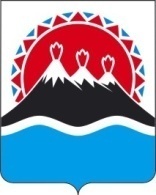 МИНИСТЕРСТВО КУЛЬТУРЫКАМЧАТСКОГО КРАЯПРИКАЗ  № ____О внесении изменений в приказ Министерства культуры Камчатского края от 10.03.2017 №76 «Об утверждении Перечня должностей, по которым устанавливаются и предоставляются меры социальной поддержки специалистам, работающим в краевых государственных учреждениях культуры и искусства, а также в муниципальных учреждениях культуры и искусства и проживающим в сельской местности, рабочих поселках и поселках городского типа в Камчатском крае, по оплате жилых помещений и коммунальных услуг»